Začátek jednání: 	18:05 hod.Konec jednání: 	20:02 hod.Místo jednání: 	Kulturní dům obce Lipová Přítomní členové zastupitelstva: 	Petr Hošťálek, Ing.Vilma Hašlová, Mgr.Miroslava Pilařová, Zdeněk Zámečník, Rostislav Filip, Bc.Stanislav Zámorský, Petr Navrátil, Libor Symerský (příchod 18:20)Nepřítomni:  p. Milan SiveraHosté: dle prezenční listinyPřítomno 8 členů zastupitelstva - zastupitelstvo usnášeníschopné.Přílohy zápisu:Prezenční listinaZveřejněná informace o konání zasedání podle § 93 odst. 1 zákona o obcích Program zasedání zastupitelstva obce:   1/    Zahájení  2/    Určení zapisovatele a ověřovatelů   3/    Schválení programu zasedání zastupitelstva obce  4/    Kontrola usnesení z minulého zasedání  5/    Finanční výbor – zpráva  6/    Kontrolní výbor – zpráva  7/    Provozní řád KD   8/    Rozpočtové opatření č. 11  9/    Dotace 2019, 2020 10/   Zrušení usnesení ZO Lipová č.10 a usnesení č.16 ze 7.8.2019 (dodatky nájemních smluv) 11/   Dodatek č.1 (Salix s,r.o.) k nájemní smlouvě , dodatek č.2 (ZD Dřevohostice) k nájemní smlouvě 12/   Dodatek č.2 ke Smlouvě o poskytnutí příspěvku na zajištění dopravní obslužnosti Olom.kraje 13/   Pojízdná prodejna Paulla Lipník – smlouva o poskytování služeb 14/   Kupní smlouvy na prodej obecních parcel č. 57/3 a 58/1 15/   Rybník 16/   Adventní a vánoční program  17/   Různé 18/   ZávěrZahájení            Starosta obce jako předsedající uvítal přítomné a zahájil jednání zastupitelstva obce. Určení zapisovatele a ověřovatelů   Zapisovatelkou určena p. Alena Odvršová  a ověřovateli p. Zdeněk Zámečník a p. Petr Navrátil. Návrh usnesení č. 1:	Zastupitelstvo obce schvaluje zapisovatelkou Alenu Odvršovou a ověřovatele zápisu pana Zdeňka Zámečníka a pana Petra Navrátila.           Výsledek hlasování:	pro: 7	proti: 0	zdržel se: 0Usnesení č. 1 bylo schváleno.  Schválení programu zasedání zastupitelstva obce    Předsedající informoval přítomné o tom, že je třeba zařadit do programu zasedání bod 17 – Určení      2.správce rozpočtu .  Návrh usnesení č. 2:	Zastupitelstvo obce schvaluje zařazení bodu č. 17 do  programu zasedání.              Výsledek hlasování:	pro: 7	proti: 0	zdržel se: 0           Usnesení č. 2 bylo schváleno.            Následně bylo hlasováno o celém programu             Návrh usnesení č. 3:     Zastupitelstvo obce schvaluje program zasedání zastupitelstva obce.             Výsledek hlasování:	pro: 7	proti: 0	zdržel se: 0            Usnesení č. 3 bylo schváleno.Kontrola usnesení z minulého zasedání             Bez námitek.             Návrh usnesení č. 4:     Zastupitelstvo obce schvaluje zápis ze zasedání zastupitelstva obce ze dne                                                    10.10.2019 bez námitek.              Výsledek hlasování:	pro: 8	proti: 0	zdržel se: 0             Usnesení č. 4 bylo schváleno.Finanční výbor – zpráva           Předsedkyně finančního výboru  Mgr. Pilařová přečetla zprávu finančního výboru z provedené kontroly            hospodaření obce za období 7-9/2019.              Zastupitelstvo obce bere na vědomí.Kontrolní výbor      Kontrolní výbor se od minulého zasedání ZO nesešel .      Zastupitelstvo obce bere na vědomí.Provozní řád KD      Předsedající seznámil přítomné se dvěma cenovými variantami sazeb za pronájem KD. Zastupitelstvo se        shodlo na vyšší ceně za pronájem kulturního zařízení v obci a to s platností od 1.1.2020.            Návrh usnesení č. 5:     Zastupitelstvo obce schvaluje Provozní řád KD.             Výsledek hlasování:	pro: 8	proti: 0	zdržel se: 0            Usnesení č. 5 bylo schváleno.Rozpočtové opatření č. 11   Paní Alena Odvršová přednesla návrh rozpočtového opatření č. 11.            Návrh usnesení č. 6:     Zastupitelstvo obce schvaluje rozpočtové opatření č. 11 v předneseném znění.              Výsledek hlasování:	pro: 8	proti: 0	zdržel se: 0            Usnesení č. 6 bylo schváleno. Dotace 2019, 2020    Mgr. Pilařová informovala o přislíbené dotaci z MMR na separované odpady a dále na možnostech     dotačních   titulů na rok 2020.    Zastupitelstvo obce bere na vědomí.Zrušení usnesení ZO Lipová č.10 a usnesení č.16 ze 7.8.2019 (dodatky nájemních smluv)           Návrh usnesení č.7 :   Zastupitelstvo obce ruší usnesení ZO Lipová č. 10 a 16 ze dne 7.8.2019    Výsledek hlasování:         pro: 8        proti:  0       zdržel se:  0     Usnesení č. 7 bylo schváleno.Dodatek č.1 (Salix s,r.o.) k nájemní smlouvě , dodatek č.2 (ZD Dřevohostice) k nájemní smlouvě            Návrh usnesení č.8 :   Zastupitelstvo obce Lipová schvaluje po vyvěšení záměru Dodatek č.1 mezi                               obcí Lipová a firmou  Salix s.r.o. Horní Moštěnice.     Výsledek hlasování:         pro: 8        proti:  0       zdržel se:  0    Usnesení č. 8 bylo schváleno.          Návrh usnesení č.9 :   Zastupitelstvo obce Lipová schvaluje po vyvěšení záměru Dodatek č.2 mezi                               obcí Lipová a ZD Dřevohostice.     Výsledek hlasování:         pro: 8        proti:  0       zdržel se:  0    Usnesení č. 9 bylo schváleno.Dodatek č.2 ke Smlouvě o poskytnutí příspěvku na zajištění dopravní obslužnosti Olom.krajePředsedající seznámil přítomné o písemné komunikaci mezi KIDSOK a obcí Lipová ohledně navýšení ceny za zajištění dopravní obslužnosti v obci. Zatím nevyřešeno, odročeno na příští zasedání ZO.Zastupitelstvo obce bere na vědomí.Pojízdná prodejna Paulla Lipník – smlouva o poskytování služebPředsedající seznámil přítomné se Smlouvou o poskytování služeb a firmou Palla Lipník n.B.         Návrh usnesení č. 10 :   Zastupitelstvo obce Lipová schvaluje Smlouvu o poskytnutí služeb pojízdné                                                  prodejny mezi obcí Lipová a frmou Paulla Lipník nad Bečvou a pověřuje                                                starostu obce podpisem smlouvy.   Výsledek hlasování:         pro: 8        proti:  0       zdržel se:  0   Usnesení č. 10 bylo schváleno.Kupní smlouvy na prodej obecních parcel č. 57/3 a 58/1Mgr. Pilařová přečetla návrhy kupních smluv na prodej obecních parcel č. 57/3 a 58/1.         Návrh usnesení č. 11 :   Zastupitelstvo obce Lipová schvaluje přednesené znění návrhu kupních smluv na                                                  prodej obecních parcel č. 57/3 a 58/1 a pověřuje starostu obce podpisem smluv.   Výsledek hlasování:         pro: 8        proti:  0       zdržel se:  0   Usnesení č. 11 bylo schváleno.RybníkPředsedající seznámil přítomné s průběhem schůzky  mezi Moravským rybářským  svazem Brno a obcí Lipová a dále s následnými možnými kroky pro případ převodu rybníka do majetku obce.Zastupitelstvo obce bere na vědomí.Adventní a vánoční programIng. Hašlová seznámila přítomné s kulturními akcemi do konce letošního roku.Zastupitelstvo obce bere na vědomí.2. správce rozpočtu obce Lipová         Návrh usnesení č. 12 :   Zastupitelstvo obce Lipová schvaluje 2. správce rozpočtu obce Lipová a to                                                                       p. Alenu Odvršovou. Výsledek hlasování:         pro: 8        proti:  0       zdržel se:  0   Usnesení č. 12 bylo schváleno.Různé, diskuzepozvánka na setkání občanů 16.11.2019předsedající informoval o aktualizaci Povodňového plánu obceproběhne kontrola ze ŽP ohledně skládky Kubičenaosečení kolem hráze velkého rybníkastruha od pálenice – možnost osazení koryt na vlastní náklady obce ( bod do příštího zasedání)od 1.1.2020 – likvidace odpadních vod z domácnosti – novela Zákona o vodáchmožnost přidání 2. světel veřejného osvětlení do uličky k Horákovému a dále k Pavlíkovémuvodovodní přípojky        Předsedající poděkoval za účast na zasedání a v 20:02 jednání ukončil.Předsedající se ke každému bodu zasedání dotazoval členů zastupitelstva obce  i všech zúčastněných na jejich připomínky k jednotlivým bodům.       Zapisovatel:    Alena Odvršová                     ………………..       Ověřovatelé:   Zdeněk Zámečník                  …………………                               Petr Navrátil                          …………………        Lipová   14.11.2019                                                                                                                                        Petr Hošťálek,starosta obce         Originál vč. podpisů a příloh k nahlédnutí v kanceláři OÚ.   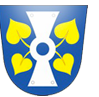 Zápis ze zasedání zastupitelstva obce Lipováze dne 11.11.2019